PENERAPAN SENAM ERGONOMIS TERHADAP PENURUNANINTENSITAS NYERI PADA LANSIA DENGAN ASAM URAT DI WILAYAH KERJA PUSKESMAS PAAL X  KOTA JAMBIKarya Tulis Ilmiah ini disusun sebagai salah satu persyaratan menyelesaikan Program Pendidikan Diploma III Keperawatan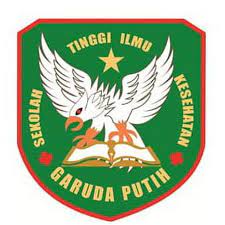 VEGA ELY KATRI2019.20.1567SEKOLAH TINGGI ILMU KESEHATAN GARUDA PUTIH JAMBIPROGRAM STUDI DIII KEPERAWATAN TAHUN 2022